Today’s Date: _____________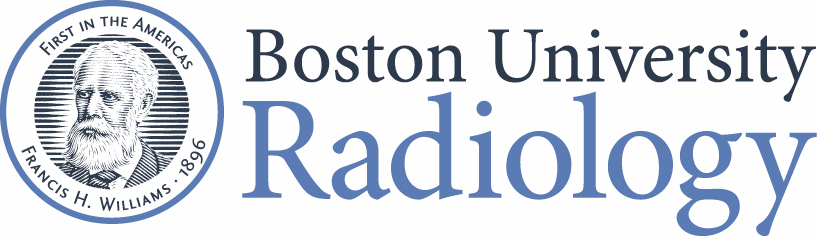 Radiology Research Study FormTitle of Study: ____________________________________________________________________________Principal Investigator:_______________________________E-mail:_________________________________Phone:_________________________________Fax:_________________________Pager:________________Study Coordinator:__________________________________E-mail:________________________________Phone:_________________________________Fax:_________________________Pager:________________Department:____________________________Address:___________________________________________Department Administrator:____________________________E-mail:_______________________________Phone:_________________________________Fax:_________________________Pager:________________Sponsor/Corporation/NIH: ____________________________Phase:________________________________Is study IRB or WIRB (circle one)  approved?   Yes   No Is study Budget approved?   Yes 	  No 	Multi-center?  Yes 	  No				    Study Name: ______________________________________________________________________________________Policy number (assigned by BMC CTO for Velos):____________________BUMC IRB #____________________BU Internal Order Number: __________________ BMC Accounting Unit Number: ________________Is any part of this study being handled by the GCRC:   Yes   No If yes explain: __________________________Types of Imaging Services Required(Please check modality and the area in Radiology where services will be performed)  CT: 		Slice:   64	 16  DUAL	 Menino    MRI:		1.5T     3.0T			 Menino  	 Shapiro  Ultrasound: 						 Menino        Shapiro  Mammography: 						 Moakley  Nuclear Medicine:					 Moakley  X-Ray:							 Menino  	 ShapiroDoes your project require study specific imaging parameters/guidelines? (If yes please attach imaging guidelines, if no we will follow standard of care)  Yes 	  NoDo these scans need Oral Contrast   IV Contrast   Oral Contrast & IV Contrast   Do these studies need Clinical Reads?  Yes    No Case Report Forms (CRFs)		  Yes  NoWill CDs/DVDs need to be burned? _______How many? ____ If so, provide info (you will be responsible for labeling the CD/DVD-provide sample of how you will label: __________________________________ _________________________________________________________________________________________Number of patients expected to be enrolled at this site:___________________________________________Expected start date: ________________________Duration of study:  ________________________	CommentsFEES-for radiology use onlyFEES-for radiology use onlyFEES-for radiology use onlyFEES-for radiology use onlyCentricity Research CodeCPT codes FeeProfessional Fee